Big Strides!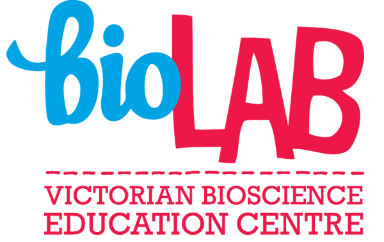 Student Name: Data AnalysisResearch has shown that a person’s height is directly related to the length of their step (this is called their stride). They have calculated that your stride length (cm) is approximately 43% of your total height (cm). To calculate your stride length, use a ruler to measure your height (cm) and follow the formula below:If every step you took equaled your calculated stride length then approximately how far would you travel if you took 75 steps? A better unit of measurement for this distance is metres (m) and kilometres (km). Convert your total distance (cm) to both metres (m) and kilometres (km) below.Do you believe centimetres, meters or kilometres is the best unit to display distance travelled when taking 75 steps? Why? Further AnalysisAccording to the census data, the average height of a Grade 5/6 student is 147.6cm. The AFL has calculated that the average height of a male player is 185cm.Calculate the stride length (cm) of an average Grade 5/6 student?Calculate the stride length (cm) of an average AFL player?Create a column graph comparing the stride length (cm) of an average Grade 5/6 student, average AFL player and yourself. Once you have finished take a photo or screen show of your graph and insert in the box below. Extension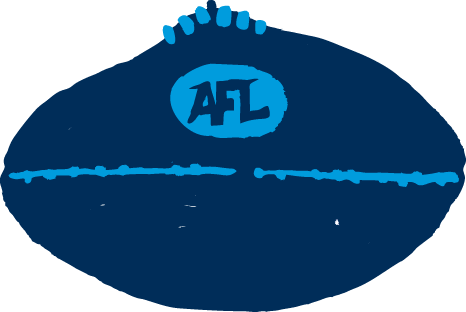 How many steps would it take the average Grade 5/6 student to cover 14.5km? This is the average distance Patrick Dangerfield covers in an AFL match. 